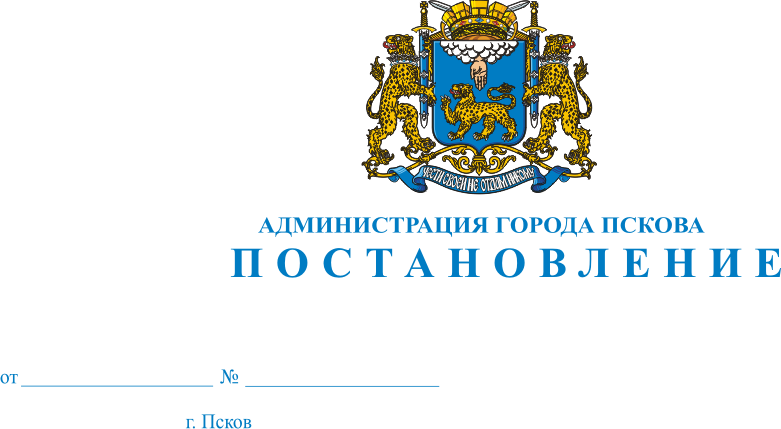 О признании утратившими силу муниципальных правовых актов              В целях приведения в соответствие с действующим законодательством и муниципальными правовыми актами, в соответствии со статьей 69.2 Бюджетного кодекса Российской Федерации, руководствуясь статьями 32, 34 Устава муниципального образования «Город Псков», Администрация города Пскова                                            ПОСТАНОВЛЯЕТ:           1. Признать утратившими силу муниципальные правовые акты:1) постановление Администрации города Пскова от 21 июня 2011г. №1181 «Об утверждении ведомственного перечня муниципальных услуг (работ), оказываемых (выполняемых) муниципальными бюджетными и автономными учреждениями, подведомственными Управлению образования Администрации города Пскова, в качестве основных видов деятельности»;2) постановление Администрации города Пскова от 29 июня 2011г. №1276 «Об утверждении порядка определения нормативных затрат на оказание муниципальных услуг (выполнение работ) и нормативных затрат на содержание имущества муниципальных бюджетных и автономных учреждений, подведомственных Управлению образования Администрации города Пскова»;3) постановление Администрации города Пскова от 11 августа 2011г. №1673 «Об утверждении перечня показателей качества муниципальных услуг (работ), оказываемых (выполняемых) муниципальными учреждениями, подведомственными Управлению образования Администрации города Пскова».          2. Настоящее постановление вступает в силу со дня официального опубликования и распространяется на правоотношения, возникшие с 01 января 2016 года.          3. Настоящее постановление опубликовать в газете «Псковские Новости» и разместить на официальном сайте муниципального образования «Город Псков» в сети «Интернет».          4. Контроль за исполнением настоящего постановления возложить на заместителя Главы Администрации города Пскова Коновалова А.В.Глава Администрации города Пскова                                        А.Н. Братчиков                   